Student Protection Fund AttestationEAP Form 3.03 (Rev. 01/18)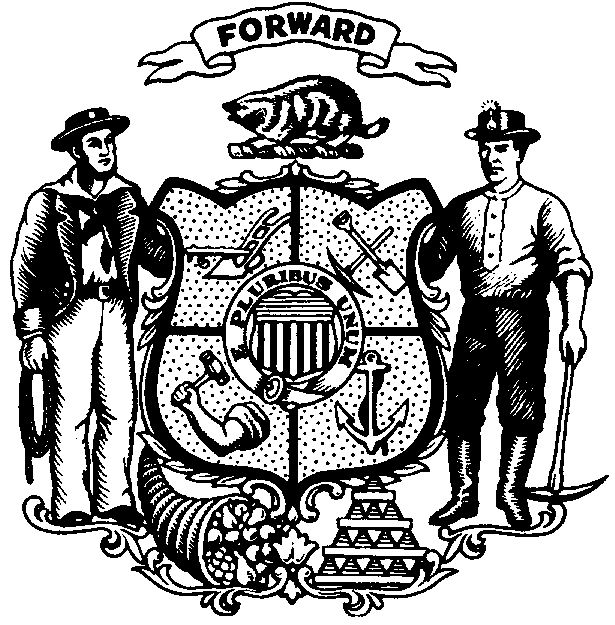 State of Educational Approval ProgramP.O. Box 8366Madison, Wisconsin 53708-8366(608) 266-1996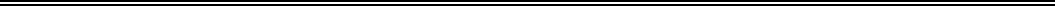 Pursuant to Wis. Admin. Code s. SPS 404.06 (3) (c) the EAP may authorize the full or partial payment of losses incurred by a student, parent, guardian, or sponsor when a school closes from its Student Protection Fund, to the extent that the surety bond maintained by the school is unable to fully cover the losses.I,       (claimant), attest that the documents comprising my claim for reimbursement from the State of Wisconsin Educational Approval Program (EAP) Student Protection Fund (SPF) for tuition paid out-of-pocket or with private loan payments are true and accurate.  I further attest that I am eligible to submit a request to the EAP for SPF reimbursement of private loan payments or out-of-pocket payments because I attended       (institution) and I meet all of the following criteria: was enrolled at the time of closure or in the preceding 120 calendar days;did not complete my program;did not transfer credits to a different institution for a comparable program1 of study, which I completed or am in the process of completing; anddid not participate in a teach-out through the above-named or another institution of my program of study, which I completed or am in the process of completing.I, the undersigned (claimant), have duly and truthfully provided the EAP all required information for the Student Protection Fund (SPF) claim reimbursement.1 Federal guidance on what constitute a “comparable program” can be found at:
https://studentaid.ed.gov/sa/about/announcements/closed-school#comparable-program Claimant’s Signature:  Claimant’s Signature:  Date: Date: FOR EAP USE ONLYFOR EAP USE ONLYFOR EAP USE ONLYFOR EAP USE ONLYClaimant’s Attestation Received:(Date Stamp)           INFORMATION RECEIVED                             DATE           INFORMATION RECEIVED                             DATE           INFORMATION RECEIVED                             DATEClaimant’s Attestation Received:(Date Stamp)Student Contact Information	  Yes    NoStudent Contact Information	  Yes    NoClaimant’s Attestation Received:(Date Stamp)Enrolled / 120-day Look Back	  Yes    NoEnrolled / 120-day Look Back	  Yes    NoClaimant’s Attestation Received:(Date Stamp)Transcript                                    Yes    NoTranscript                                    Yes    NoClaimant’s Attestation Received:(Date Stamp)Completed W-9	  Yes    NoCompleted W-9	  Yes    NoClaimant’s Attestation Received:(Date Stamp)Ledger / Receipts	  Yes    NoLedger / Receipts	  Yes    NoClaimant’s Attestation Received:(Date Stamp)Bank Statements / Checks	  Yes    NoBank Statements / Checks	  Yes    NoClaimant’s Attestation Received:(Date Stamp)Payment Summary	  Yes    NoPayment Summary	  Yes    NoClaimant’s Attestation Received:(Date Stamp)SPF Attestation Form	  Yes    NoSPF Attestation Form	  Yes    NoClaimant’s Attestation Received:(Date Stamp)ALL CRITERIA MET	  Yes    NoALL CRITERIA MET	  Yes    NoComments:Comments:Comments:Comments: